123123123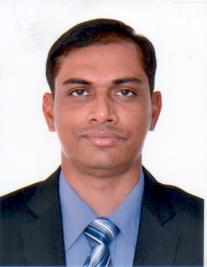 
BALABALA.364072@2freemail.com 	 Head of the Institution

Principal / CEO of Institution Location Preference: India & Gulf Countries Industry Preference: Schools & Educational Institutes
BALABALA.364072@2freemail.com 	 Head of the Institution

Principal / CEO of Institution Location Preference: India & Gulf Countries Industry Preference: Schools & Educational InstitutesProfile Summary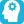 Profile SummaryProfile SummaryA strategic professional with over 20 years of experience in working on academic, trainings and administrative operations with schools and educational institutesAcknowledged for turning around the School, performance and achieving higher ratings Y-o-Y basis; implemented teacher-led professional development model, Welcome Centre, faculty book study groups & other improvement initiativesExpertise in developing curriculum to accommodate different learning styles & maximizing students’ comprehension; worked on Editorial Board of text books preparation to prepare the student curriculum A keen planner & implementer with proficiency in handling administrative activities entailing operational policies/norms, faculty appraisal/training and upholding of the institution’s mottoA high-quality student experience, through a comprehensive network of student support and guidance services and a range of social, cultural and sporting activities; excellence in leading a student team to NASAAchievement oriented professional with excellent people management skills and an ability to manage change with easeA strategic professional with over 20 years of experience in working on academic, trainings and administrative operations with schools and educational institutesAcknowledged for turning around the School, performance and achieving higher ratings Y-o-Y basis; implemented teacher-led professional development model, Welcome Centre, faculty book study groups & other improvement initiativesExpertise in developing curriculum to accommodate different learning styles & maximizing students’ comprehension; worked on Editorial Board of text books preparation to prepare the student curriculum A keen planner & implementer with proficiency in handling administrative activities entailing operational policies/norms, faculty appraisal/training and upholding of the institution’s mottoA high-quality student experience, through a comprehensive network of student support and guidance services and a range of social, cultural and sporting activities; excellence in leading a student team to NASAAchievement oriented professional with excellent people management skills and an ability to manage change with easeA strategic professional with over 20 years of experience in working on academic, trainings and administrative operations with schools and educational institutesAcknowledged for turning around the School, performance and achieving higher ratings Y-o-Y basis; implemented teacher-led professional development model, Welcome Centre, faculty book study groups & other improvement initiativesExpertise in developing curriculum to accommodate different learning styles & maximizing students’ comprehension; worked on Editorial Board of text books preparation to prepare the student curriculum A keen planner & implementer with proficiency in handling administrative activities entailing operational policies/norms, faculty appraisal/training and upholding of the institution’s mottoA high-quality student experience, through a comprehensive network of student support and guidance services and a range of social, cultural and sporting activities; excellence in leading a student team to NASAAchievement oriented professional with excellent people management skills and an ability to manage change with ease
Education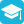 
Education
EducationM.P.M - Management Training in School Administration from J.D.V., Pune in 2007B.Ed. from College of Teacher Education, Kakatiya University in 2000B. Sc. from Loyola College, Nagarjuna University in 1997M.Sc. from Osmania University, Hyderabad in 2004MA. From Osmania  University.M.P.M - Management Training in School Administration from J.D.V., Pune in 2007B.Ed. from College of Teacher Education, Kakatiya University in 2000B. Sc. from Loyola College, Nagarjuna University in 1997M.Sc. from Osmania University, Hyderabad in 2004MA. From Osmania  University.M.P.M - Management Training in School Administration from J.D.V., Pune in 2007B.Ed. from College of Teacher Education, Kakatiya University in 2000B. Sc. from Loyola College, Nagarjuna University in 1997M.Sc. from Osmania University, Hyderabad in 2004MA. From Osmania  University.IT Skills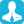 IT SkillsArea of Excellence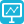 Proficient in MS Office, S.P.S.S, Tally and Internet ApplicationsSoft Skills
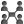 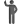 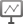 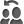 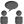 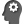 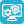 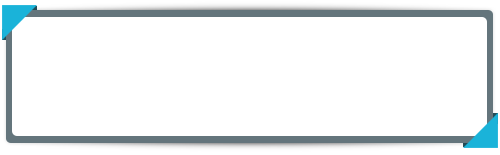 Personal Details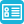 Date of Birth:5th June 1971
Languages Known: English, Hindi & Telugu
Nationality: IndianMarital Status: MarriedNo. of Dependents: 3Proficient in MS Office, S.P.S.S, Tally and Internet ApplicationsSoft Skills
Personal DetailsDate of Birth:5th June 1971
Languages Known: English, Hindi & Telugu
Nationality: IndianMarital Status: MarriedNo. of Dependents: 3Work Experience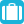 Work ExperienceWork Experience                                                                               July’2016 - till dateClovis High School, USA as Asst. Principal May’13 – Apr’2016                                                                               July’2016 - till dateClovis High School, USA as Asst. Principal May’13 – Apr’2016                                                                               July’2016 - till dateClovis High School, USA as Asst. Principal May’13 – Apr’2016 Gulf Indian High School, Dubai as PrincipalJun’12- Apr’13Surya Chandra Palace School, India as PrincipalJun’07 – May’12Sujatha High School, India as PrincipalJun’01 – May’06St. Paul’s High school, India as Vice Principal & Science Teacher Gulf Indian High School, Dubai as PrincipalJun’12- Apr’13Surya Chandra Palace School, India as PrincipalJun’07 – May’12Sujatha High School, India as PrincipalJun’01 – May’06St. Paul’s High school, India as Vice Principal & Science Teacher Gulf Indian High School, Dubai as PrincipalJun’12- Apr’13Surya Chandra Palace School, India as PrincipalJun’07 – May’12Sujatha High School, India as PrincipalJun’01 – May’06St. Paul’s High school, India as Vice Principal & Science TeacherKey Result Areas:Developing plans on Peer Coaching and Models of TeachingFacilitating continuous improvement for school programs and individualsImparting trainings to the team of educators as well as admissions team and providing support to school team in terms of curriculum, events and trainingsProviding leadership to teaching & administrative staff and ensuring high quality teachingSpearheading professional development and implementing educational programsReviewing the pre-set educational standards, classroom instructional programs, establishing academic and other performance objectivesDeveloping educational quality management systems while establishing policies and procedures to carry them out for quality audit/accreditationMaintaining documentation of best practices and other activitiesConceptualizing student centric activities in schools Highlights:Planned staff development program to support School Improvement Plan designed by the leadership teamImplemented teacher-led professional development model to infuse constructivist teaching into classrooms through Powerful Teaching and LearningPrepared small learning groups of staff members focused around continuous improvement with an emphasis on higher order thinking skills and literacyCreated Welcome Centre for new students and parents from a variety of economic, social backgrounds to acquaint them with school systems and to assess student skills for appropriate placementImplemented faculty book study groups around current educational topicsMentored a student team to visit NASAWorked as:Member of Editorial Board of text books preparation, Principal, Asst. Principal and financial administratiorMember of the Interview Board of Principal, Assistant Principal, Staff & Student SelectionOrganized Sports, cultural and literary competitions wherein thousand students from forty one schools participatedDeveloped Policies for all the Departments of SchoolTurned around the company from losses to a path of profitability of 30%Achieved a reduction in operational cost by 20% through a detailed analysis of the daily functions as well as appropriate deployment of resources as well as strategic movesKey Result Areas:Developing plans on Peer Coaching and Models of TeachingFacilitating continuous improvement for school programs and individualsImparting trainings to the team of educators as well as admissions team and providing support to school team in terms of curriculum, events and trainingsProviding leadership to teaching & administrative staff and ensuring high quality teachingSpearheading professional development and implementing educational programsReviewing the pre-set educational standards, classroom instructional programs, establishing academic and other performance objectivesDeveloping educational quality management systems while establishing policies and procedures to carry them out for quality audit/accreditationMaintaining documentation of best practices and other activitiesConceptualizing student centric activities in schools Highlights:Planned staff development program to support School Improvement Plan designed by the leadership teamImplemented teacher-led professional development model to infuse constructivist teaching into classrooms through Powerful Teaching and LearningPrepared small learning groups of staff members focused around continuous improvement with an emphasis on higher order thinking skills and literacyCreated Welcome Centre for new students and parents from a variety of economic, social backgrounds to acquaint them with school systems and to assess student skills for appropriate placementImplemented faculty book study groups around current educational topicsMentored a student team to visit NASAWorked as:Member of Editorial Board of text books preparation, Principal, Asst. Principal and financial administratiorMember of the Interview Board of Principal, Assistant Principal, Staff & Student SelectionOrganized Sports, cultural and literary competitions wherein thousand students from forty one schools participatedDeveloped Policies for all the Departments of SchoolTurned around the company from losses to a path of profitability of 30%Achieved a reduction in operational cost by 20% through a detailed analysis of the daily functions as well as appropriate deployment of resources as well as strategic movesKey Result Areas:Developing plans on Peer Coaching and Models of TeachingFacilitating continuous improvement for school programs and individualsImparting trainings to the team of educators as well as admissions team and providing support to school team in terms of curriculum, events and trainingsProviding leadership to teaching & administrative staff and ensuring high quality teachingSpearheading professional development and implementing educational programsReviewing the pre-set educational standards, classroom instructional programs, establishing academic and other performance objectivesDeveloping educational quality management systems while establishing policies and procedures to carry them out for quality audit/accreditationMaintaining documentation of best practices and other activitiesConceptualizing student centric activities in schools Highlights:Planned staff development program to support School Improvement Plan designed by the leadership teamImplemented teacher-led professional development model to infuse constructivist teaching into classrooms through Powerful Teaching and LearningPrepared small learning groups of staff members focused around continuous improvement with an emphasis on higher order thinking skills and literacyCreated Welcome Centre for new students and parents from a variety of economic, social backgrounds to acquaint them with school systems and to assess student skills for appropriate placementImplemented faculty book study groups around current educational topicsMentored a student team to visit NASAWorked as:Member of Editorial Board of text books preparation, Principal, Asst. Principal and financial administratiorMember of the Interview Board of Principal, Assistant Principal, Staff & Student SelectionOrganized Sports, cultural and literary competitions wherein thousand students from forty one schools participatedDeveloped Policies for all the Departments of SchoolTurned around the company from losses to a path of profitability of 30%Achieved a reduction in operational cost by 20% through a detailed analysis of the daily functions as well as appropriate deployment of resources as well as strategic moves123123123